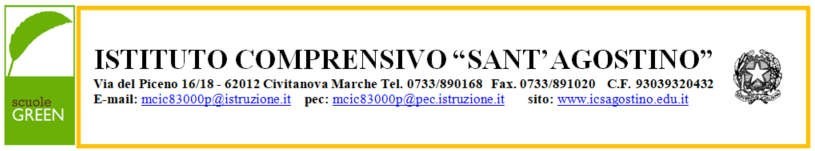 Oggetto: Domanda congedo per malattia del figlioAl Dirigente scolasticoISTITUTO COMPRENSIVO"SANT'AGOSTINO"Io sottoscritto ______________________  nato il __/__/____ a ___________________ prov. (__) e residente in ______________________________________, - (__) in servizio presso codesta istituzione scolastica in qualità di  ____________________________________a tempo determinato/indeterminato,CHIEDEdi usufruire, ai sensi dell'art. 47 comma 2 del D.Lgs. 151/2001 e dell'art. 12 comma 5 del CCNL 2007, di un congedo    Retribuito           Non retribuitodal giorno __/__/____  al giorno  __/__/____A tal fine, ai sensi degli artt. 46 e 47 del D.P.R. 445/2000, sottoscritto, DICHIARAChe__________________________ (figlio/a) è nato/a a _____________________ il __/__/____;che l’altro genitore __________________________ è nato/a a __________________ il __/__/____; dipendente dell’Ente/Azienda ____________________________ indirizzo Ente/Azienda _______________________________ comune _________________ telefono _____________________non ha usufruito dello stesso congedo per lo stesso giorno/periodo richiesto dal sottoscritto  ha usufruito di num. ______ giorni di congedo spettanti per la malattia del figlio  (selezionare se l’altro genitore NON è dipendente altrimenti lasciare i campi sottostanti non compilati) che l’altro genitore non usufruisce dello stesso congedo in quanto: Altro: ________________________________________ALLEGA: certificato rilasciato dal medico specialista del Servizio Sanitario Nazionale o con esso convenzionato;copia del documento di identità. Distinti saluti. Data __/__/____	Firma__________________________